Student’s Personal DataSurname:      	Name:      Gender: 	ID/Passport n.:   Nationality:   	Date of birth: E‐mail*:      (*) it is compulsory to complete this field Home AddressPermanent address:      Postcode:      	City:      Country:      Phone*: +     (*) preferably mobile phone‐country code/area code/n.Person to be contacted in case of emergencySurname:      	Name:      Address:      Post Code:      	City:      Country:      Phone*:      	E‐mail:      (*) country code/area code/n.Study DataName of the home institution*:      Address:      Postcode:      City and country:      Erasmus ID code of the institution**:      Field of study:      	Activity type: Cycle of studies: 	Current year of study: Study period at the IPCB: Provisional date of arrival: 	Numbers of months:      (*) Official name of the institution.(**) if applicableInternational Departmental Coordinator at the home universitySurname:      	Name:      Address:      Post Code:      	City:      Phone*:      	E‐mail:      (*) Country code/area code/n.LanguageMother language:      Foreign languages:Language:      	Level: Language:      	Level: Language:      	Level: Referring to the above information and to the attached documents* I hereby apply for admission to the ICPB.Student’s signature	Date: I hereby, as an official representative of my institution, verify the above‐mentioned student is officially selected as our candidate to the IPCB. International Institutional Coordinator’s signature and stamp	Date: Name of signatory:      Deadline:	for autumn semester and full academic year - May 31 (or April 30 for students with visa requirements); for spring semester - November 30 (or October 31 for students with visa requirements.*Documents to be attached:Incoming Student Application Form completed and signed (fill in the computer not handwritten);Portfolio (CD or DVD and paper or digital book for arts student only);Learning Agreement for Studies or for Traineeships;ID card/Passport copy and one photo.Please return the original application form and all documents by regular mail to:Instituto Politécnico de Castelo BrancoInternational Relations OfficeAv. Pedro Álvares Cabral, n.º 126000-084 Castelo BrancoPortugalTel: + 351 272 339 600 	Fax: + 351 272 339 601E-mail: gri@ipcb.ptwww.ipcb.pt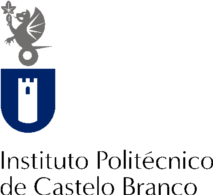 Application FormIncoming studentAcademic year  